CURRICULUM VITAE   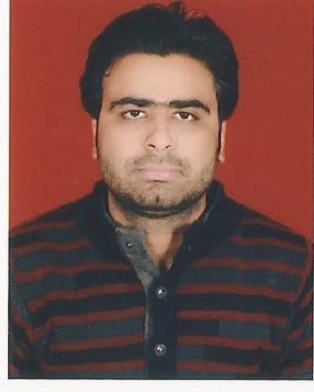 Bharat Narula49 shastri nagarNear Topkhana RoadRampur (U.P) 244901Mob No : 9760398039Email: bharat.narula5@gmail.comJOB OBJECTIVETo be associated with a progressive organization which gives me scope to apply my knowledge and skills as well as develop them further. Seeking a position in the field of Banking and Finance where fresh talent will add value to operations and thereby exceed the commitments for the position.PERSONALITY TRAITSAdaptability, Knowledge and Focus on workExcellent communication skills in written and verbal bothKeep myself calm in pressure situationSincere, loyal and dedicated individual who has a great deal of ambition Willingness to take immediate responsibility EDUCATIONM.com passed from M.J.P.Rohikhand University Bareilly in 2014.B.com passed from M.J.P.Rohikhand University Bareilly in 2012.Intermediate Passed from U.P. Board in 2009.High School Passed from U.P. Board in 2007.TECHNICAL EXPOSUREOperating Systems - Windows 98/XP, 7Application Software - MS-Office (Word, Excel, and Power Point (2003, 2007)Internet Browsing.EXPERIENCE3 Month Experience shri ram city uninon finance Ltd. Rudrapur (Back office/credit department/accounts)ROLE AND RESPONSIBILITY.  Handling Remittance for two wheeler four wheeler and personal loan.   Handling All online Remittance.  Handling cibil for two wheeler four wheeler and personal loan.   Handling gold loan.  Handling deposit to all Remittance from Axis BankHOBBIES AND INTERESTFacing new challengesListening MusicInternet surfingPERSONAL DETAILSName                                  Bharat NarulaFather’s Name 		Mr. Tilak Raj Narula	Date of Birth:			05th Feb 1992Marital Status		UnmarriedGender			MaleAddress: 		H.No: 49 Shastri Nagar Near Topkhana RoadRampur (U.P) 244901Languages Known:	English and HindiMob No.		9760398039DECLARATIONI herby declare that all the piece of information true and correct to the best of my knowledge & belief.Date: -								                                                                                                                                                         (BHARAT NARULA)Place: -.		   